2019 FALL SOFTBALL LEAGUES 
REGISTRATION FORM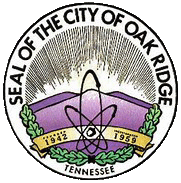 OAK RIDGE RECREATION AND PARKS DEPARTMENT$300.00	League Fee	   		Deadline:  July 13th, 2019
League play begins week of July 29th, 2019.Make checks payable to:  City of Oak Ridge.Checks may be dropped off at the Civic Center or mailed to: 
City of Oak Ridge 
C/O Matt Reece 
P.O. Box 1
Oak Ridge, TN 37931
If submitting this file electronically, please send to: mreece@oakridgetn.gov. A COMPLETE REGISTRATION PACKET IS REQUIRED AND INCLUDES: Roster/Medical Release Form signed by all playersLeague fees
Note: Players will not be allowed to take the field without submitting all paperwork.
Name of Team:                                                                                                  

Preferred Division:  		Men’s    	A _____   B _____	Women’s 	A _____   B _____
	Co-Ed     	A _____   B _____   C _____Coach:                                                                                                                   Phone number: (h)                                                                                                                                                           (c)    Address:                                                                                                                                            E-mail: 


Assistant Coach:                                                                                                   Phone number: (h)                                                                                                                                                            
E-mail: 										            (c) 
Date paid:                                                                                          Received by: Please deposit in the corresponding account:
	Men’s: 1.2640.312	Women’s: 1.2640.313	Co-Ed: 1.2640.310